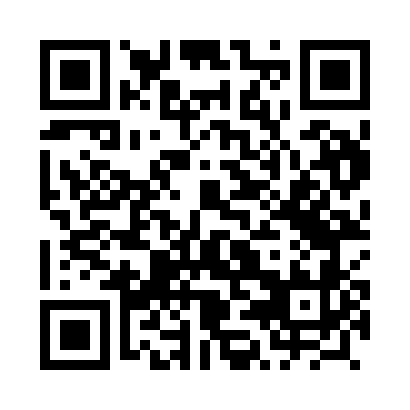 Prayer times for Wykno Nowe, PolandWed 1 May 2024 - Fri 31 May 2024High Latitude Method: Angle Based RulePrayer Calculation Method: Muslim World LeagueAsar Calculation Method: HanafiPrayer times provided by https://www.salahtimes.comDateDayFajrSunriseDhuhrAsrMaghribIsha1Wed2:154:5612:275:367:5910:282Thu2:144:5412:275:378:0110:323Fri2:134:5212:275:388:0210:324Sat2:134:5012:275:398:0410:335Sun2:124:4912:275:408:0610:346Mon2:114:4712:275:418:0710:357Tue2:104:4512:275:428:0910:358Wed2:094:4312:275:438:1110:369Thu2:094:4112:265:448:1310:3710Fri2:084:3912:265:458:1410:3711Sat2:074:3812:265:468:1610:3812Sun2:064:3612:265:478:1810:3913Mon2:064:3412:265:488:1910:3914Tue2:054:3312:265:498:2110:4015Wed2:054:3112:265:508:2210:4116Thu2:044:3012:265:518:2410:4217Fri2:034:2812:265:528:2610:4218Sat2:034:2712:265:538:2710:4319Sun2:024:2512:275:548:2910:4420Mon2:024:2412:275:558:3010:4421Tue2:014:2212:275:558:3210:4522Wed2:014:2112:275:568:3310:4623Thu2:004:2012:275:578:3510:4624Fri2:004:1812:275:588:3610:4725Sat1:594:1712:275:598:3710:4826Sun1:594:1612:276:008:3910:4827Mon1:594:1512:276:008:4010:4928Tue1:584:1412:276:018:4110:5029Wed1:584:1312:286:028:4310:5030Thu1:584:1212:286:038:4410:5131Fri1:574:1112:286:038:4510:51